Bibliotheken KehrsatzSearch results for "Kinderbücher"Author / TitlePublication year 1MedientypCall number / AvailabilityNumber of loans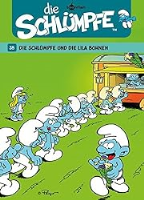 Garray, Pascal 1965-2017Die Schlümpfe und die lila Bohnen2017ComicPEYOchecked out22Garray, Pascal 1965-2017Die Schlümpfe und die lila Bohnen2017Comicavailable22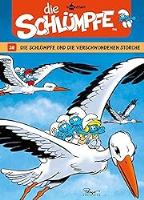 Murmel, MaxDie Schlümpfe und die verschwundenen Störche2020ComicSCHLchecked out21Murmel, MaxDie Schlümpfe und die verschwundenen Störche2020ComicSCHLavailable21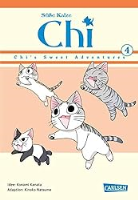 Konami, KanataSüsse Katze Chi (4) : Chi's sweet adventures2021ComicKLEIavailable14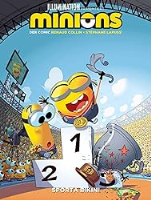 Collin, RenaudSporta Bikini2022ComicMINIchecked out14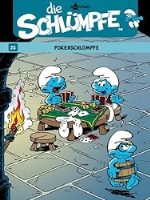 Borecki, LudoZockerschlümpfe2011ComicSCHLchecked out14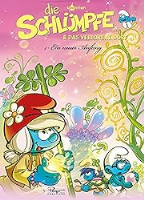 Parthoens, Luc 1964-Ein neuer Anfang2021ComicSCHLchecked out13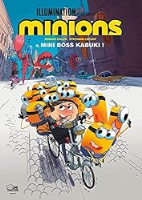 Collin, RenaudMini Boss Kabuki!2022ComicMINIchecked out13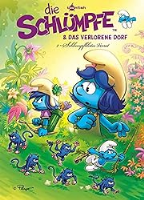 Parthoens, Luc 1964-Schlumpfblütes VerratComicSCHLavailable13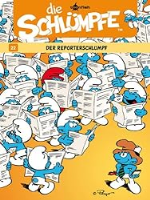 Der Reporterschlumpf2011Comicchecked out13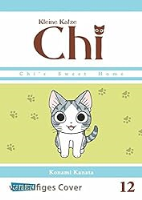 Kanata, KonamiKleine Katze Chi (12)2017ComicKANAchecked out13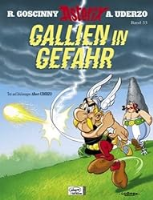 Asterix : Gallien in Gefahr2005ComicUDERchecked out13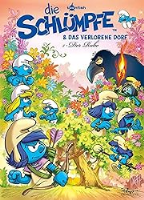 Parthoens, Luc 1964-Der Rabe2020ComicSCHLchecked out13Die Schlümpfe und das verlorene Dorf2020ComicSCHLchecked out13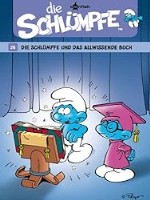 Gustavus, FrankDie Schlümpfe und das allwissende Buch2011Comicreserved13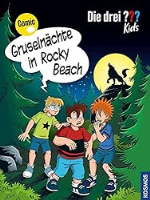 Springorum, BjörnGruselnächte in Rocky Beach2023ComicDREIchecked out13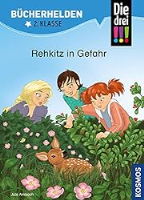 Ambach, Jule 1987-Rehkitz in Gefahr2020BelletristikBÜCHreserved12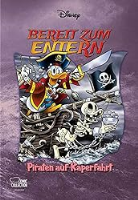 Disney, Walt 1901-1966Bereit zum Entern : Piraten auf Kaperfahrt2021ComicENTHchecked out12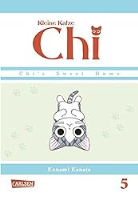 Kanata, KonamiKleine Katze Chi (5)2015ComicKANAavailable12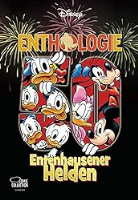 Disney, Walt 1901-1966Entenhausener Helden2021ComicENTHchecked out12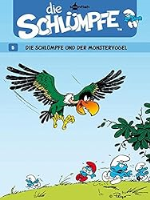 PeyoDie Schlümpfe und der Monstervogel ; Kein Schlumpf wie die Anderen2011Comicavailable12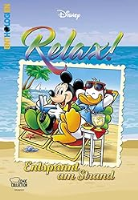 Bregel, MichaelRelax! : entspannt am Strand2022ComicENTHchecked out11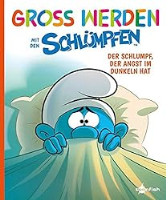 Falzar 1961-Der Schlumpf, der Angst im Dunkeln hat2021ComicSCHLchecked out11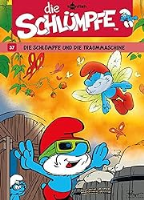 Jost, AlainDie Schlümpfe und die TraummaschineComicSCHLchecked out11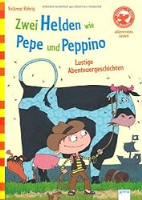 Röhrig, Volkmar 1952-Zwei Helden wie Pepe und Peppino : lustige Abenteuergeschichten ; mit Bilder- und Leserätseln : (Vorschule - 1. Klasse)2013BelletristikRÖHRavailable11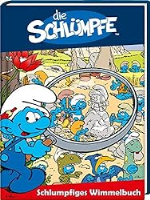 PeyoSchlumpfiges Wimmelbuch2016Sachbuch930.9available11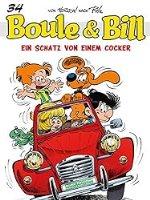 Roba, JeanEin Schatz von einem Cocker2017ComicROBAchecked out11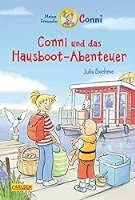 Boehme, Julia 1966-Conni und das Hausboot-Abenteuer2022BelletristikMEINavailable11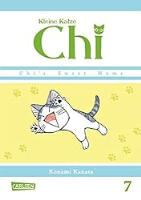 Kanata, KonamiKleine Katze Chi (7)2015ComicKANAchecked out11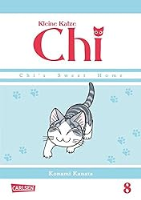 Kanata, KonamiKleine Katze Chi (8)2016ComicKANAchecked out11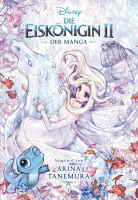 Tanemura, ArinaDie Eiskönigin II : der Manga2022ComicEISKavailable11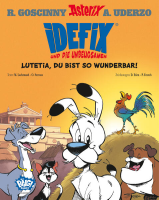 Lachenaud, MarineLutetia, du bist so wunderbar!2022ComicIDEFchecked out11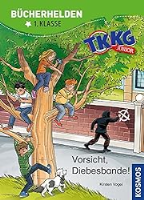 Vogel, KirstenVorsicht, Diebesbande!2023BelletristikBÜCHchecked out11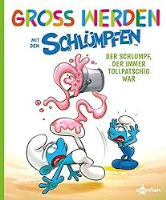 Falzar 1961-Der Schlumpf, der immer tollpatschig war2021ComicSCHLchecked out11